Отдел по образованию,молодежной политике и спортуадминистрации Хохольского муниципального районаВоронежской области __________________________________________________________________                                                               Приказ24 декабря 2018г.                                                                                         № 575О проведении муниципального этапа ХХI Международного фестиваля «Детство без границ»	В рамках реализации государственной программы Воронежской области «Развитие образования» на основании письма ВРОО «Содружество детских организаций» от 12 декабря 2018 г. №01-12/18ПРИКАЗЫВАЮ:Провести  отборочный муниципальный этап ХХI Международного фестиваля «Детство без границ» далее Фестиваль.Сроки проведения Фестиваля декабрь 2018 г. – февраль 2019 г.2. Организационно-методическое сопровождение Фестиваля возложить на МКУ ДО «Дом детского творчества» (Попова). 3. Утвердить прилагаемые:3.1. Положение Фестиваля (приложение 1).3.2. Состав организационного комитета и жюри Фестиваля  (Приложение 2).3.3. Формы заявки и сопроводительных документов (Приложение 3).4. Рекомендовать руководителям образовательных учреждений:4.1. Довести настоящий приказ до коллективов школ и провести необходимую организаторскую работу по обеспечению участия обучающихся в Фестивале.4.2. Провести школьный этап Фестиваля.4.3. Для участия в районном этапе Конкурса направить заявки  и творческие работы детей в оргкомитет до 25 февраля 2019 года в соответствии с Положением конкурса.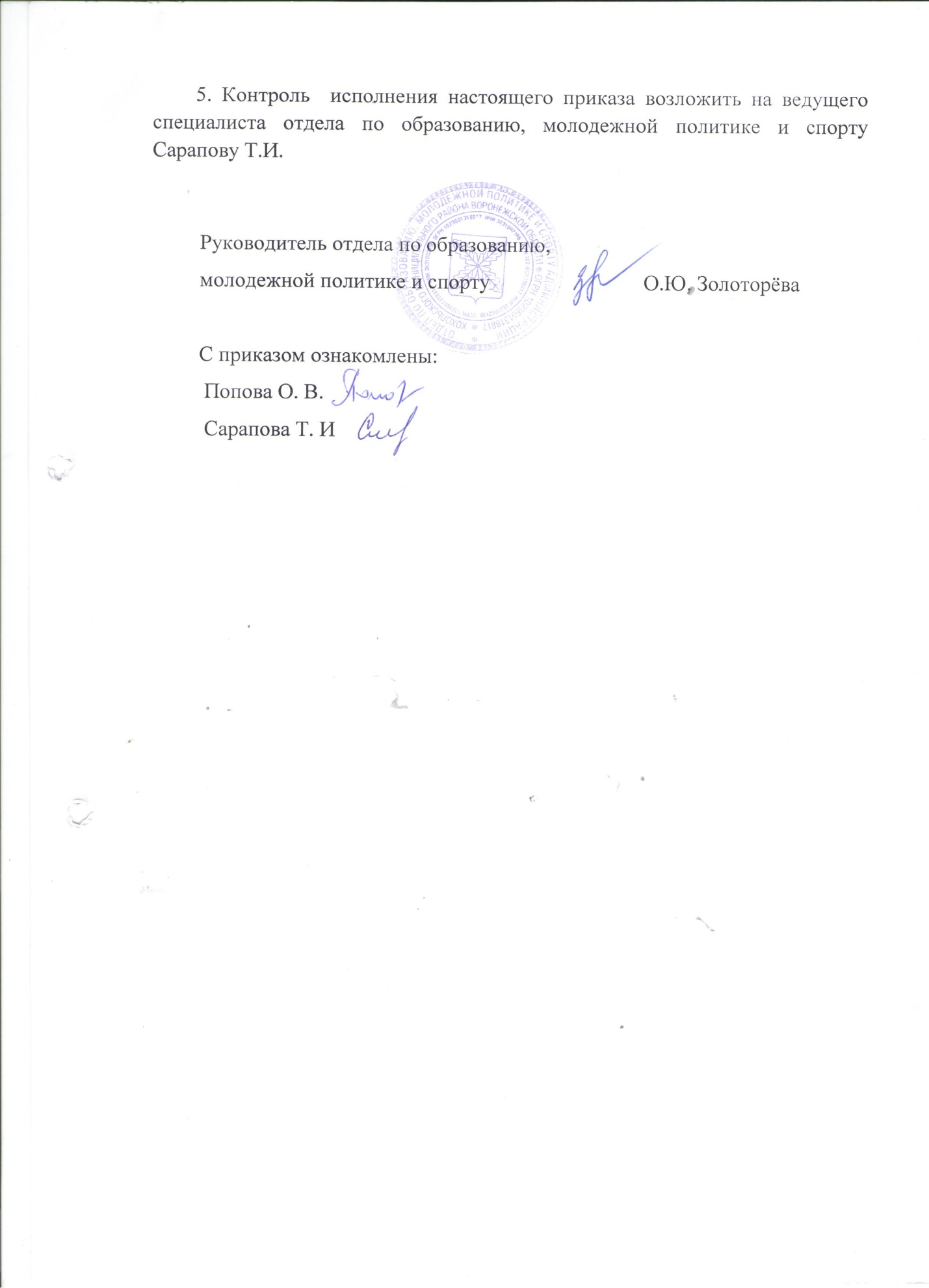 ПОЛОЖЕНИЕО XXI МЕЖДУНАРОДНОМ ФЕСТИВАЛЕ «ДЕТСТВО БЕЗ ГРАНИЦ»(2018 – 2019 гг.)ОБЩИЕ ПОЛОЖЕНИЯ1. Актуальность фестиваля.  Выявление, включение в общественно-значимую деятельность детей и молодёжи, поощрение их творческих достижений является приоритетным направлением деятельности Международного Союза детских общественных объединений «Союз пионерских организаций – Федерация детских организаций» (СПО-ФДО) с 1991 года.Указом Президента Российской Федерации «О создании Общероссийской общественно-государственной детско-юношеской организации «Российское движение школьников» от 29 октября 2015 года признано, что детское общественное движение стало неотъемлемой и эффективной частью гражданского общества. В Национальной стратегии действий в интересах детей подчеркнуто, что дети и их объединения доказали своей жизнедеятельностью способность эффективно участвовать в реализации государственных задач, как активные субъекты этого процесса.Международный фестиваль «Детство без границ», проводимый СПО-ФДО в течение 20 лет, стал авторитетной, востребованной детьми и взрослыми социальной, практикоориентированной площадкой, на которой создаются, преобразуются и совершенствуются новейшие психолого-педагогические методики и технологии формирования гражданственности, патриотизма и творчества у детей и молодежи.Международный фестиваль «Детство без границ» (далее – Фестиваль) представляет собой эффективную саморазвивающуюся систему отбора, поддержки и развития способностей талантливых детей и молодёжи в общественной, исследовательской, творческой сферах жизнедеятельности. Использование при организации Фестиваля вариативно-программного подхода стимулирует развитие детской общественной инициативы в регионах Российской Федерации и других стран. Фестиваль способствует: выявлению наиболее проблемных вопросов воспитания, образования, формирования творческой личности, требующих активного участия Государства и общества;решению проблем, стоящих перед детскими общественными объединениями с помощью самих детей, демонстрируя примеры их успешного решения для формирования гражданской, патриотической позиции подрастающего поколения; активизации деятельности детских общественных организаций и объединений в процессах развития, формирования, воспитания, обучения и социализации талантливых детей и молодежи; демонстрации значимости, полезности и эффективности возможностей детских общественных организаций и объединений в поддержке социально-значимых идей и проектов  детей и молодежи.Фестиваль - уникальная технология неформального образования и общественная система поддержки активных и талантливых детей и молодежи. Он открыт для всех институтов общества и является социально-значимым событием в жизни детских общественных объединений. Поддержку фестиваля осуществляют заинтересованные государственные учреждения, некоммерческие организации, общественные объединения, средства массовой информации.Социальный эффект Фестиваля заключается в привлечении внимания законодательной и исполнительной власти, общества и его институтов, партнеров СПО-ФДО  к проблемам социального, творческого взросления подрастающего поколения; оказании помощи детям и подросткам в реализации творческих, социальных проектов и программ, поддержки и развитии детского общественного движения.2. Цель и задачи фестиваля. Целью фестиваля «Детство без границ» является создание и реализация возможностей общественной демонстрации творческого потенциала детей, детских организаций и коллективов, взрослых, работающих с детьми, по развитию программ поддержки талантливых детей и молодежи.Фестиваль направлен на решение следующих задач:привлечение внимания государственных и общественных институтов, средств массовой информации к проблемам поддержки таланта ребенка в мире без границ;создание системы методик и социальных практик, эффективно способствующих формированию у подростков качеств Гражданина, Патриота, Творца – хранителя и продолжателя национальных традиций;демонстрация детям и подросткам возможностей творческого общения и сотрудничества детских объединений в общественно – значимой деятельности;вовлечение подрастающего поколения в созидательную, позитивную деятельность через создание системы конкурсов и акций, развивающих творческий потенциал ребенка;систематизация методик, приемов, форм работы по реализации детских программ и проектов в сфере поддержки талантливых детей и молодежи;3. Содержание фестиваля. В рамках отборочного муниципального этапа XXI Международного фестиваля «Детство без границ» состоятся следующие акции и конкурсы:конкурс-акция «Давайте жить и с природою дружить»;конкурс эссе «Я горжусь!»;конкурс среди детских редакций печатных изданий «Думаем. Создаем. Действуем»; конкурс юных вокалистов «Детские песни о главном»;конкурс «Социальная реклама глазами детей»;конкурс для детей с ограниченными возможностями здоровья «Добрый волшебник»;конкурс юных краеведов «Сказочная Россия»;конкурс изобразительного искусства и художественно-прикладного творчества «Фантазия без границ»;конкурс игровых проектов «Игра объединяет»;конкурс авторских мастер-классов «Нет предела совершенству».4. Время проведения фестиваля. Фестиваль проводится с декабря 2018 года по июнь 2019 года в два этапа:первый этап – отборочный муниципальный – декабрь 2018 г. – 25 февраля 2019 г.второй этап - региональный – до 12 марта 2019 года;третий этап- финальный – 10 апреля – июнь 2019 года.5. Организация фестиваля:первый этап (заочный, муниципальный) – в детских общественных объединениях и организациях, образовательных учреждениях, учреждениях дополнительного образования, культуры, спорта, органов управления муниципального образования6. Участники фестиваля -  дети, подростки, молодёжь от 8 до 25 лет (в зависимости от требований и критериев оценки конкретных акций и конкурсов), объединённые в детскую общественную организацию, детское или молодёжное творческое объединение или действующие индивидуально, их руководители, педагоги и наставники.7. Организаторы фестиваля на отборочном муниципальном этапе: МКУ ДО «Дом детского творчества»8. Общие требования к работам, направляемым для участия в первом этапе фестиваля. По итогам школьного этапа фестиваля на основании протоколов жюри работы победителей конкурсов в каждой номинации и (или) возрастной категории в срок до 25 февраля 2019 года направляются в оргкомитет по проведению фестиваля «Детство без границ» в МКУ ДО «Дом детского творчества». Электронные материалы также принимаются по электронной почте с пометкой «Детство без границ».Работы, не участвовавшие в муниципальных конкурсах, на региональном этапе фестиваля не рассматриваются.Очень важно:к работам, направляемым для участия в муниципальном этапе, необходимы: сопроводительное письмо (Приложение 1), протоколы жюри (Приложение 2) и список работ, которые прилагаются в оригинале и на электронном носителе отдельно по каждому конкурсу;в списке работ без сокращений и аббревиатур заполняется таблица: к каждой работе необходимо прикрепить на её невидимую часть надпись с обязательным указанием названия работы, автора и региона (республика, край, область, автономный округ, район, город, село);каждая работа, выполненная с использованием компьютерных технологий, направляется для участия в конкретном конкурсе на отдельном электронном носителе. Работы, присланные на конкурс, без информации на электронном носителе не принимаются.все работы не рецензируются и обратно авторам не возвращаются.9. Подведение итогов фестиваля. На муниципальном этапе Фестиваля итоги подводятся до 05.03.2019 г.10. Информационная поддержка. Информационная поддержка фестиваля осуществляется на официальном сайте СПО-ФДО, на сайте ВРОО «Содружество детских организаций» www.sdo-vrn.ru, в группе социальной сети «Вконтакте» https://vk.com/sdo_vrn , а также региональными и федеральными средствами массовой информации.Конкурс-акция«ДАВАЙТЕ ЖИТЬ И С ПРИРОДОЮ ДРУЖИТЬ!»1. Цель: активизация экологической деятельности детских общественных объединений – субъектов СПО-ФДО по воспитанию у детей бережного, экологически обоснованного и социально активного отношения к природе, формированию активной жизненной позиции по сохранению природных богатств. 2. Задачи конкурса-акции: развитие детского и молодежного экологического движения;создание механизмов взаимодействия органов государственной власти с детскими общественными организациями, осуществляющими деятельности в области охраны природы;привлечение детей к экологическому движению в защиту природы, организации исследовательской природоохранной деятельности, оказанию практической помощи природе;выявление, поддержка и распространение современного опыта деятельности детских общественных объединений в организации экологической деятельности по принципу: «Равный – Равному!»;совершенствование деятельности общественных объединений по организации экологической работы в детских коллективах и повышению уровня экологической культуры и экологических знаний у детей.3. Участники конкурса-акции. В конкурсе участвуют дети и молодежь в возрасте от 8 до 24 лет, представители детских общественных организаций, детские объединения учреждений дополнительного образования детей, клубов по месту жительства и др. по пяти возрастным категориям (8-10, 11-13, 14-16, 17-20, 21-24 лет).4. Организация и проведение конкурса-акции. В ходе конкурса-акции в детских общественных организациях рекомендуется провести:Акции (предлагается осуществить практическую помощь по проведению природоохранных мероприятий: очистка родников; спасение животных; изготовление кормушек и искусственных гнездовий; утилизация мусора; проведение экологических акций: «Зеленый двор, зеленый город, зеленая планета», «Помоги пернатым», «Мусору – нет!» и так далее).Проекты (предлагается разработать и реализовать социальный проект «Экология: что может сделать каждый?», отражающий опыт природоохранной деятельности).Фото- и видеорепортажи (предлагается провести конкурс фоторепортажей и видеорепортажей «Эко-объектив» об экологической социально-полезной деятельности детских коллективов).Лучшие работы по решению регионального жюри направляются в адрес экспертного совета при СПО-ФДО.5. Критерии оценки и условия оформления работ.Акции. Жюри конкурса оценивает новизну, креативность проведения акции. Наличие фото (не менее 3-х), ссылок на пост-релиз акции. Также оценивается полнота описания проводимой акции и её оформление. Проекты. Жюри конкурса оценивает новизну проекта, результат и методы реализации, наличие фотографий (не менее 3-х), ссылок на пост-релиз (статью), наличие рецензии (отзыва) на проект. Также оценивается полнота описания, оформление и наличие календаря проводимых мероприятий в рамках проекта. Все материалы оформляются в свободной форме одним документом (текстовый редактор Microsoft Word, шрифт Times New Roman, размер 12, межстрочный интервал 1,5). Фото- и видеорепортажи. Жюри оценивает творческий подход, композицию, выбранный ракурс, качество предоставляемого материала. Фоторепортаж должен содержать 3-5 фото. Видеорепортаж, длительностью до 3 минут, размещается на сайте: https://www.youtube.com/ В начале видеоролика должна быть указана информация: номинация, название работы, фамилия, имя автора (авторов), название коллектива), Ф.И.О. руководителя; полный адрес. На региональный этап предоставляется заявка с ссылкой на видеорепортаж. Конкурс эссе «Я горжусь!»1. Цели и задачи:		формирование нравственных ценностей у подрастающего поколения;развитие творческих способностей подростков и молодежи, нестандартности и гибкости их мышления, навыков письменной коммуникации, как способа эффективной самопрезентации;создание электронного сборника «Я горжусь!».2. Участники конкурса. В конкурсе участвуют дети и молодежь в возрасте от 8 до 24 лет, представители детских общественных объединений, субъекты СПО-ФДО, детские объединения учреждений дополнительного образования детей, клубов по месту жительства, по трем возрастным категориям: 12-14 лет; 15-17 лет; 18-24 лет.3. Номинации конкурса:«Горжусь тобой, моя Россия!»;«Моя семья – моя гордость, наши традиции!»;«Я горжусь, что знаю этого человека!»;«Я горжусь!». 4. Содержание конкурса, требование к работам, подведение итогов.В рамках Конкурса участники пишут эссе по одной из выбранных номинаций.Эссе – это литературный жанр, прозаическое сочинение небольшого объема и свободной композиции. Эссе выражает индивидуальные впечатления и соображения автора по конкретному поводу или предмету и не претендует на исчерпывающую или определяющую трактовку темы. В отношении объёма и функций – граничит, с одной стороны, с научной статьей и литературным очерком, с другой – с философским трактатом. Эссеистическому стилю свойственны образность, подвижность ассоциаций, афористичность, нередко гибкость мышления, установка на личную откровенность и разговорную интонацию.В пакет документов входит: эссе (авторский текст); заявка на участие в конкурсе; портретная фотография автора (формат - *png, *jpg, *jpeg); фотографии, раскрывающие содержание работы (не более 3-х к одной работе), если это будет необходимо (формат - *png, *jpg, *jpeg).Требования к оформлению эссе: не более двух печатных страниц формата А4 в текстовом редакторе Microsoft Word, шрифт Times New Roman 14, позиция табуляции абзаца по левому краю – , выравнивание – по ширине, уровень – основной текст, междустрочное значение – одинарный, с соблюдением следующих размеров полей: левое – , правое – , верхнее – , нижнее – .Для участия в конкурсе принимаются только авторские работы (конкурсная работа должна принадлежать тому человеку, кто указан в заявке).5. Подведение итогов Конкурса.Критерии оценок конкурсных работ: соответствие конкурсной работы жанру эссе; полнота раскрытия темы; четкость, грамотность изложения материала, эмоциональность; оригинальность изложения; аргументированность, логика и последовательность повествования.За участие в Конкурсе участникам будут выданы сертификаты участника. Победителям Конкурса будут вручены дипломы организаторов Конкурса и памятные подарки.По итогам Конкурса лучшие работы будут включены в электронный сборник «Я горжусь!».Конкурссреди детских редакций печатных изданий  «Думаем. Создаем. Действуем»Сегодня развитие детских печатных изданий является одним из приоритетных направлений деятельности детских общественных организаций. Конкурс проводится в целях повышения качества редакционно-издательского дела в детских редакциях и детских объединениях.1. Цель и задачи конкурса.Цель: создание оптимальных условий для развития потенциала юных журналистов, совершенствования работы детских редакций печатных изданий.Задачи:определить лучшие редакции детских печатных изданий;способствовать развитию детской журналистики;повысить уровень издательской культуры и редакторского мастерства детских редакций печатных изданий;создать условия для творческого развития и оказания помощи в профессиональном самоопределении членов детских организаций.2. Участники конкурса. К участию в конкурсе приглашаются детские редакции печатных изданий, творческих объединений образовательных организаций дополнительного образования. Статус участников конкурса получают редакции, оформившие заявки и представившие работы, соответствующие условиям Конкурса.3. Номинации конкурса:редакция детской общественной организации общеобразовательной организации;редакция Совета старшеклассников общеобразовательной организации;редакция творческого объединения образовательной организации дополнительного образования;редакция региональной детской общественной организации;редакция городской (районной) детской общественной организации.4. Содержание конкурса. Для участия в конкурсе на адрес электронной почты  sdo.vrn@gmail.com направляются:Пакет документов, состоящий из заявки на участие в конкурсе; плана работы детской редакции на 2018-2019 учебный год; выпусков газеты за 2017-2018 учебный год, начала 2018-2019 учебного года (количество присылаемых выпусков газеты на усмотрение конкурсантов).  Мультимедийная презентация (не более 15 слайдов), отражающую деятельность детской редакции печатного издания.Критерии оценки презентации: наличие доступной навигации; использование иллюстраций, фотографий, звукового сопровождения; наличие ссылок на информационные ресурсы; логическая последовательность информации на слайдах; единый стиль оформления; оригинальность подачи материала и полнота содержания.Требования к оформлению первого слайда презентации: название конкурса; номинация; регион, городской округ (муниципальный район); название детской общественной организации, творческого объединения, совета старшеклассников; название печатного издания; название работы (при наличии); ФИО редактора печатного издания; ФИО куратора печатного издания (педагог).Видеоролик «Время! Открытия! Взгляды!». Видеоролик должен отражать взгляд юных журналистов детской редакции на актуальные вопросы современного времени. Ролик должен носить социальный характер, по содержанию быть познавательным и наглядным по подаче материалов, привлекательным и технически грамотно выстроенным. Длительность видеоролика до 2-х минут.Оценка видеороликов осуществляется по следующим критериям: соответствие работы заявленной теме; аргументированность и глубина раскрытия темы, ясность представления; креативность идеи видеоролика (новизна, оригинальность, гибкость мышления); информативность.Для участия в конкурсе необходимо направить заявку на электронный  адрес почты  sdo.vrn@gmail.com . В заявке на участие в обязательном порядке должны быть перечислены имена и фамилии всех членов редакционного коллектива, принимающих участие в работе над материалами, вошедшими в конкурсный блок, полностью без сокращений.КОНКУРС ЮНЫХ вокалистов «Детские песни о главном»1. Задачи Конкурса:выявление и поддержка талантливых детей, подростков и молодежи, повышение их исполнительского мастерства и сценической культуры, и дальнейшее совершенствование;демонстрация достижений юных талантов в социуме, создание атмосферы творчества, успеха, взаимопонимания и праздника;пропаганда лучших отечественных произведений для детей и юношества, стимулирование развития профессионального и любительского авторства в детской эстраде, возрождение молодежного репертуара;оптимизация творческих контактов между детскими коллективами, студиями и отдельными исполнителями, руководителями и организаторами детского и молодежного конкурсного движения.2. Порядок проведения Конкурса. Конкурс проходит в несколько этапов: заочный (декабрь 2018 года - февраль 2019 года) - участники конкурса выбирают песню с учётом возраста исполнителя, записывают видеоролик и фонограмму («плюс») своей песни;отборочный (февраль - март 2019 года) - работа жюри конкурса от оператора: оцениваются песни, присланные на конкурс, делается рейтинг, отбираются участники Гала концерта финальных мероприятий фестиваля «Детство без границ» в Москве;подведение итогов (апрель - май 2019 года) - жюри конкурса отбирает песни, которые войдут в СД-диск «Детские песни о главном-2019», оформление и выпуск диска, приглашение и участие лучших вокалистов в финальных мероприятиях фестиваля «Детства без границ» и в других музыкальных проектах;награждение победителей (май - июнь 2019 года).3. Участники Конкурса: солисты, дуэты, ансамбли по возрастным группам:первая группа – «Младшая» (до 9 лет), «Юниоры» (до 12 лет); вторая группа – «Средняя» (до 14 лет); третья группа – «Старшая» – до 17-18 лет (учащиеся школ), «Студенческая песня» - от 18 до 22 лет (студенты колледжей, вузов).4. Конкурс проводится по номинациям: академическое пение; народное пение; эстрадное пение; джазовое пение.5. Критерии оценки: школа, вокал (10 баллов), сценический образ (10 баллов), костюм (10 баллов), репертуар (10 баллов).6. Обязательные требования:обязательно должна быть оформлена заявка заявка, видеоролики и фонограммы (плюс) направляются на адрес электронной почты: sdo.vrn@gmail.com .в конкурсных выступлениях используются фонограмма «минус», «живой аккомпанемент» (инструментальный ансамбль, баян и т.п.) или без сопровождения. Запрещено использование бэк-вокала, фонограмм плохого звукового качества, а также программ караоке. Участие бэк-вокалистов возможно по заявлению конкурсанта.продолжительность выступления - не более 3-х минут. В случае превышения указанного времени жюри имеет право остановить фонограмму. участники конкурса в музыкальных видеороликах во время выступления могут использовать подтанцовку.Конкурс «Социальная реклама глазами детей»Конкурс направлен на творческое освещение современных социальных проблем Детства, является механизмом предоставления возможности членам детских объединений выразить свое отношение к той или иной проблеме, внести свой личный вклад в развитие социальной рекламы на территории субъектов Российской Федерации и других стран.1. Задачи конкурса:привлечение внимания детей и детских объединений к выявлению и разрешению проблем, вызванных глобальными вызовами и рисками;привлечение внимания общества к проблемам Детства;раскрытие творческого потенциала ребенка;показ преимуществ коллективного труда для достижения социально-значимых целей.2. Участники конкурса. В конкурсе могут участвовать дети и молодёжь в возрасте от 12 до 17 лет (возрастные категории: 12-14 лет, 15-17 лет) индивидуально или в составе детских (молодёжных) объединений, игровых коллективов, творческих групп.3. Номинации Конкурса. Конкурс проводится в трех номинациях:социальный плакат (цифровая графика или иллюстрация);социальная реклама в формате графических изображений «формат *gif»;анимация (мультипликация). В каждой номинации Конкурса определен перечень тем на выбор участника. Конкурс проводится по следующим темам: «КультУРА» - тема пропаганды культурного воспитания и грамотности, продвижение знания культурного наследия родной страны. «Модно быть образованным» - тема мотивации к обучению и саморазвитию.«Одна страна» - тема направлена на развитие межнационального взаимодействия в молодёжной среде и уважения традиций других народов. «Мое счастье – в семье» - тема, содействующая ориентации молодежи на формирование семьи, рождение детей, популяризацию семейных ценностей в молодёжной среде, связи и преемственности поколений. «Природе зеленый свет!» - тема сохранения экологии, защиты окружающей среды.«Энергия жизни» - тема посвящена активному образу жизни, пропаганде увлечениям (хобби) и социальным инициативам.«Мир равных возможностей» -  тема пропагандирует толерантное отношение к людям с ограниченными возможностями.«Дети вправе…» - тема посвящена защите прав детей, адаптации Конвенции о правах ребенка, Конституции Российской Федерации и других стран для детского понимания.«Сделано в России!» - тема посвящена поддержке отечественных производителей различных отраслей.5. Критерии оценок жюри:соответствие работы заявленной теме и техническим требованиям;аргументированность и глубина раскрытия содержания;лаконичность языка и стиля изложения;аккуратность выполнения работы;социальная значимость, позитивность и креативность (новизна идеи, оригинальность, гибкость мышления) конкурсной работы.6. Технические и другие требования к работам:Социальный плакат (цифровая графика или иллюстрация). Цифровая графика (иллюстрация) – создание электронных изображений, осуществляемое путём использования графических редакторов. Рекомендуем для работы использовать следующие графические редакторы: Paint.NET; Adobe Photoshop; CorelDraw Graphics Suite; Adobe Illustrator и др.Социальный плакат предоставляется в электронном виде в формате *jpeg с минимальным размером 720x1280 pix и не менее 240 dpi.В правом нижнем углу постера должны находиться (информация должна легко читаться): заявленная тема работы; название работы; фамилия, имя автора (авторов), название коллектива; наименование региона, муниципального или другого образования.Социальная реклама предоставляется в электронном виде в формате *gif. Хронометраж не должен превышать 60 секунд. Видеоролик предоставляется в формате ссылки на загруженное видео в сеть Интернет. Хронометраж не должен превышать 90 секунд. В начале видеоролика должна быть указана следующая информация (длительность кадра – 3 секунды, фон кадра – белый, шрифт Arial, размер до 26 кегля): заявленная тема работы; название работы; фамилия, имя автора (авторов), наименование региона, муниципального или другого образования.Предоставляемая работа должна соответствовать следующим требованиям:текст рекламы должен быть кратким, лаконичным, оригинальным;наличие в рекламе эмоциональной окраски (цвет, свет, шрифт, рисунок, графические элементы, интонация);отсутствие в рекламе недостоверных сведений;работа, её сюжет и действие персонажей не должны противоречить законодательству Российской Федерации, в том числе нормам Гражданского Кодекса Российской Федерации, Федеральному закону от 29 декабря 2010 года № 436-ФЗ «О защите детей от информации, причиняющей вред их здоровью и развитию», Федеральному закону от 13 марта . № 38-ФЗ «О рекламе»;рекламный материал не должен содержать ненормативную лексику, слова и фразы, унижающие человеческое достоинство, экспрессивные и жаргонные выражения; скрытую рекламу; демонстрацию курения, процесс употребления алкогольных, наркотических и других психотропных средств; сцены насилия, вандализма или дискриминации; интимные сцены;не допускается использование чужих текстов, идей, аудио- и видеоматериалов.8. Подведение итогов:Победители конкурса будут выбираться по решению экспертного совета, а также по результатам Интернет-голосования. Интернет-голосование за работы начнется после окончания приёма конкурсных работ. В голосовании может принять любой посетитель социальной сети vkontakte.ru.конкурс ДЛЯ детЕЙ с ограниченными возможностями здоровья «Добрый волшебник»11. Цели и задачи:создать условия для совместного общения детей с ограниченными возможностями со сверстниками;продемонстрировать возможности детей и молодёжи, каждый из которых вопреки сложным жизненным ситуациям, трудным обстоятельствам ценит жизнь, радуется ей, творит для себя и для людей, является лидером в своей организации;обратить внимание общества на детские общественные объединения, занимающиеся проблемами детей-инвалидов, их социальной адаптацией.2. Участники конкурса: дети и молодёжь с ограниченными возможностями здоровья в возрасте от 12 до 25 лет, достигшие успехов в общественной, творческой, спортивной и других сферах жизнедеятельности.3. Организация и проведение конкурса. В каждом регионе создается оргкомитет, который проводит работу по организации и проведению конкурса и анализирует материалы, рассказывающие о детях-претендентах на звание лауреата премии «Добрый волшебник», присланных в произвольной форме от детских объединений, взрослых, сверстников, коллективов, средств массовой информации.  Финалисты регионального конкурса рекомендуются оргкомитетом на присуждение премии «Добрый волшебник». Документы (письма, рисунки детей, видеокассеты, фотографии и другие материалы) направляются в оргкомитет до 12 марта 2019 года.4. Подведение итогов и награждение лауреатов. Итогом первого этапа являются фестивали и конкурсы, где демонстрируется деятельность детских общественных организаций, занимающихся с детьми, находящимися в трудной жизненной ситуации. Финальный этап предусматривает направление в Москву кандидатов на присуждение премии «Добрый волшебник» и их участие в заключительных мероприятиях фестиваля «Детство без границ».5. Награждение победителей конкурса. Победители и призёры конкурса награждаются дипломами Международного фестиваля «Детство без границ» и памятными подарками. Участники конкурса получают благодарности СПО-ФДО.КОНКУРС ЮНЫХ КРАЕВЕДОВ «СКАЗОЧНАЯ РОССИЯ»Конкурс посвящен исследованиям читателей – их открытиям в области фольклора, этнографии, краеведения, сказочной и реальной географии нашей большой страны. На конкурс «Сказочная Россия» мы принимаем короткие (до 2500 знаков) репортажи о реальных местах на карте России, с которыми связаны сюжеты местных легенд, сказок, преданий. Ждем ваших рассказов о самых знаменитых героях сказочных историй, о происхождении названий рек и гор, о загадочных местах вашего края.Цели и задачи конкурса:формирование интереса к самостоятельному изучению истории родного края;поддержка и развитие интереса детей к краеведческой литературе, любви к чтению;творческая самореализация. 2. Участники конкурса. В конкурсе принимают участие все желающие российские школьники в возрасте от 8 до 18 лет.3. Требования к работам:Текст, объемом не более 2500 знаков с пробелами, должен представлять собой историю (легенду, притчу, сказку) о реально существующем объекте на карте России. Желательно снабдить творческую работу фотографиями, сделанными в этих местах.Все работы обязательно должны содержать информацию об авторе – фамилию, имя, отчество возраст, класс, полное название учебного заведения, место проживания.4. Подведение итогов. В течение 2019 года самые интересные работы публикуются на страницах журнала «Костёр» в рубрике «Сказочная Россия». По итогам конкурса лауреаты награждаются дипломами и книжными призами. Итоги будут объявлены в мае 2019 года в журнале «Костёр» и опубликованы на страницах «Костра» на сайте: http://www.kostyor.ru и Вконтакте: www.vk.com/kostyormag, www.vk.com/kostyorvk.ПОЛОЖЕНИЕ О КОНКУРСЕ ИЗОБРАЗИТЕЛЬНОГОИСКУССТВА И ХУДОЖЕСТВЕННО-ПРИКЛАДНОГО ТВОРЧЕСТВА«ФАНТАЗИЯ БЕЗ ГРАНИЦ»1. Цели и задачи конкурса:формирование творчески развитой личности, ориентированной на высокие духовно-нравственные ценности;пробуждение интереса к историко-культурному наследию своего края;создание условий для освоения и сохранения детьми, подростками и молодёжью традиционной культуры своего народа;содействие развитию творческих способностей детей, подростков и молодёжи.2. Темы (номинации) конкурса: «Прекрасное вокруг нас»;«Кладовая ремёсел»;«То, что дорого сердцу»;«Сувенир родного края»;«Игрушка моей мечты».3. Участники конкурса. В конкурсе могут участвовать дети и молодёжь в возрасте от 8 до 25 лет, детские общественные объединения - субъекты СПО-ФДО, детские и молодёжные объединения образовательных организаций и учреждений дополнительного образования, клубов по месту жительства, другие детские и молодёжные коллективы по пяти возрастным категориям (8-10, 11-13, 14-16, 17-19, 20-25 лет).4. Требования к работам. На конкурс принимаются работы, выполненные в различных видах и техниках декоративно-прикладного и изобразительного творчества (рисунки, плакаты, аппликации, плоскостная игрушка, мягкая игрушка, панно, батик, бисероплетение, соломка, лоскутная техника, работы из природных материалов и другие). Работы должны быть выполнены аккуратно, эстетично оформлены, иметь необходимый крепеж. Объемные композиции должны быть собраны, закреплены и готовы к экспозиции.5. Критерии оценки. С учётом возрастных категорий жюри конкурса будет оценивать соответствие теме, творческий подход в выполнении работ, нестандартность, образность, богатство цветоощущения, художественный вкус, знание и сохранение национальных традиций, оригинальность идеи, композицию, использование нетрадиционной техники, уровень художественного оформления представленных работ.Положение о конкурсе игровых ПРОЕКТОВ «ИГРА ОБЪЕДИНЯЕТ»1. Цель: развитие интереса участников детских общественных объединений к игровому наследию международного детского движения, использованию игровых приёмов для объединения сверстников.2. Задачи:анализ игрового наследия международного детского движения, направленного на развитие позитивных качеств личности детей и подростков;обобщение опыта использования игры в деятельности общественных объединений;обмен идеями создания игр, игровых проектов;содействие установлению творческих связей между игровыми коллективами, клубами и творческими объединениями;подготовка сборника игровых программ, форм и методов, используемых при организации лагерных сборов, выездов, встреч.3. Участники конкурса. В конкурсе могут участвовать дети и молодёжь в возрасте от 8 до 18 лет индивидуально или в составе детских (молодёжных) объединений, игровых коллективов, творческих групп, по четырем возрастным категориям (8-10, 11-13, 14-16, 17-18 лет) и двум номинациям:«Моя игра» - описание игр или игровых приёмов, которые играли помогают объединять детей в игре, или же описание игр, направленных на укрепление межпоколенных связей. «Игра в подарок» - описание игр для детей с ограниченными возможностями, разработанных участниками детских общественных объединений сегодняшнего дня.4. Особые требования. Подробное описание игр или игровых приёмов необходимо предоставить в печатном виде и на электронном носителе с приложением фотографий, отражающих ход и основные действия играющих, отзывы участников.5. Критерии оценки.  Жюри оценивает:социальный замысел и оригинальность описания игр, приёмов, проектов;тематическую направленность, соответствие идее конкурса;разнообразие игровых приемов и проектов, используемых для объединения сверстников;наглядность изложения и оформления конкурсных материалов. ПОЛОЖЕНИЕ О КОНКУРСЕ АВТОРСКИХ МАСТЕР-КЛАССОВ«НЕТ ПРЕДЕЛА СОВЕРШЕНСТВУ!»Цели и задачи конкурса:самореализация детей и подростков путем вовлечение их в активную творческую деятельность;организация взаимодействия между участниками различных направлений мастер-классов, обмен опытом и возможность знакомства с другими формами творчества и мастерства;создание условий для демонстрации в детской, подростковой среде различных видов социальной активности участников детских общественных объединений;приобщение к различным формам искусства, формирование творческого оригинального мышления;возможность освоить новые социальные роли, в том числе и роль педагога.2. Участники конкурса: В конкурсе могут участвовать дети в возрасте от 8 до 18 лет, детские общественные объединения-субъекты СПО-ФДО, детские объединения Домов и Дворцов творчества юных, клубы по месту жительства и другие детские коллективы.3. Требования к работам. На конкурс принимаются мастер-классы по следующим направлениям:художественно-прикладное творчество (роспись по стеклу и ткани, валяние войлока, поделки из пластика, глины, этнические украшения, поделки из бисера, флористика, макраме и прочее);кулинарное и кондитерское искусство;игра на музыкальных инструментах;создание, защита и реализация социальных проектов;искусство хореографии;журналистика; театральное мастерство, риторика, сценическое движение, ораторское искусство;искусство фотографии и видеосъемки;создание стиля (макияж, прическа, внешний образ);этика и культура речи.4. Критерии оценки:соответствие идеи цели, задачам и тематике конкурса;мастерство исполнения;оригинальность идеи;зрелищность мастер-класса;наличие оформления и дополнительных раздаточных материалов.5. Номинации конкурса: «Виртуоз», «Знаток», «Мастер на все руки», «Профессионал».6. Организация и проведение конкурса.Первый этап – региональный (заочный). Видеозапись проведения мастер-класса с необходимыми приложениями в виде описательной части или фотографиями предоставляется на цифровых носителях. Второй этап – финальный (очный). Финал конкурса состоится в мае 2019 года в Москве, где членами жюри будут определены победители. Финалисты будут награждены дипломами фестиваля и памятными подарками. Лучшие работы, отобранные жюри, будут рекомендованы к постановке и демонстрации в ходе финальных мероприятий XXI фестиваля «Детство без границ».Приложение 2Состав оргкомитета с правами жюри муниципального отборочного этапа ФестиваляСарапова Т.И. -  старший инспектор отдела по образованию,  молодежной политике, культуре и спорту;Попова О.В. – директор МКУ ДО  «Дом детского творчества»;Трубников В.В. – директор МБУ ДО ДШИКожевникова Е.А. – методист МКУ ДО  «Дом детского творчества»;Ширинкина Н.Т. – педагог допобразования МКУ ДО «Дом детского творчества»Трепалина Л.В. - педагог допобразования МКУ ДО «Дом детского творчества»Грешнева Л.Н. – обозреватель районной газеты «Народное слово»; Приложение 3Сопроводительное письмо муниципального этапа XXI Международного фестиваля «Детство без границ»По итогам школьного этапа международного фестиваля «Детство без границ»  МКОУ ________ СОШ  направляет работы победителей в конкурсах:1. конкурс-акция «Давайте жить и с природою дружить»;2. конкурс эссе «Я горжусь!»;3. конкурс среди детских редакций печатных изданий «Думаем. Создаем. Действуем»; 4. конкурс юных вокалистов «Детские песни о главном»;5. конкурс «Социальная реклама глазами детей»;6. конкурс для детей с ограниченными возможностями здоровья «Добрый волшебник»;7. конкурс юных краеведов «Сказочная Россия»;8. конкурс изобразительного искусства и художественно-прикладного творчества «Фантазия без границ»;9. конкурс игровых проектов «Игра объединяет»;10. конкурс авторских мастер-классов «Нет предела совершенству».(перечисляются только те, в которых действительно принимаете участие!)К письму прилагаются:Работы участников (____ шт).Протокол жюри по вышеперечисленным конкурсам.Списки высылаемых работ по конкурсам в оригинале и электронном виде.Должность                                                                              И.И. Иванович 	(подпись)Протокол школьного этапа XXI Международного фестиваля «Детство без границ»В ходе экспертной оценки  победителями школьного этапа  XXI международного фестиваля «Детство без границ» были определены следующие участники: Председатель жюри ________________________________________ ФИО	(подпись)Члены жюри              ________________________________________ ФИО	(подпись)			________________________________________  ФИО	(подпись)			________________________________________ ФИО	(подпись)			________________________________________ ФИО	(подпись)наименование конкурсатемаНоминация, возрастная категория конкурсаназвание работыфамилия и имя автора (авторов),возраст (число, месяц, год рождения)название детской организации (объединения)указание школы (творческого объединения, студии, кружка)фамилия, имя, отчество руководителя (куратора)полный почтовый адрес с указанием района, муниципального образованияконтактный телефон, электронный адресСсылка на работу в сети интернет, если необходимоМестоФИОНазвание работыМуниципальный районОбразовательное учреждениеНазвание детского объединенияНазвание конкурса/акцииНазвание конкурса/акцииНазвание конкурса/акцииНазвание конкурса/акцииНазвание конкурса/акцииНазвание конкурса/акцииНоминация______________Номинация______________Номинация______________Номинация______________Номинация______________Номинация______________Возрастная категория _____ летВозрастная категория _____ летВозрастная категория _____ летВозрастная категория _____ летВозрастная категория _____ летВозрастная категория _____ лет1Иванов Иван ИвановичАкция «Быть заметным - здорово!»ХохольскийМКУ ДО «Дом детского творчества» Хохольского муниципального районаОбъединение «Лидер»